Venue Princess Anne Hospital: PARENT EDUCATION Room F Level  Southampton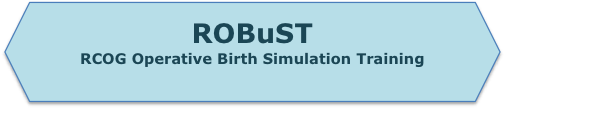 ROBuST Faculty 25th November 2019 Miss Charlotte Smith: Senior Fellow Princess Anne Hospital, SouthamptonMiss Hannah Pierce, ST 4 O&G Trainee Dorset County Hospital Miss Alex Kermack, ST 6 O&G Trainee Princess Anne Hospital Mr Imran Ahmed, Consultant Royal Hampshire County Hospital Miss Nazia Irshad, Consultant Princess Anne Hospital, SouthamptonMr Nurudeen Folarin, Consultant Princess Anne Hospital, SouthamptonMiss Ganga Verma, Consultant Princess Anne Hospital, SouthamptonMr Tamer Abdelmoniem, Consultant Princess Anne Hospital, SouthamptonMiss Alison Torrens, Consultant Princess Anne Hospital, SouthamptonMr Sameer Umranikar, Consultant Princess Anne Hospital, SouthamptonDirectionsBy Rail: closest train station is Southampton Central or Southampton Airport ParkwayBy Air: Southampton Airport   By Road: M3 or M27Hospital address:Princess Anne HospitalCoxford RoadSouthamptonSO16 5YA Venue of the Course: F Level Parent Education Room Princess Anne HospitalAttached Map 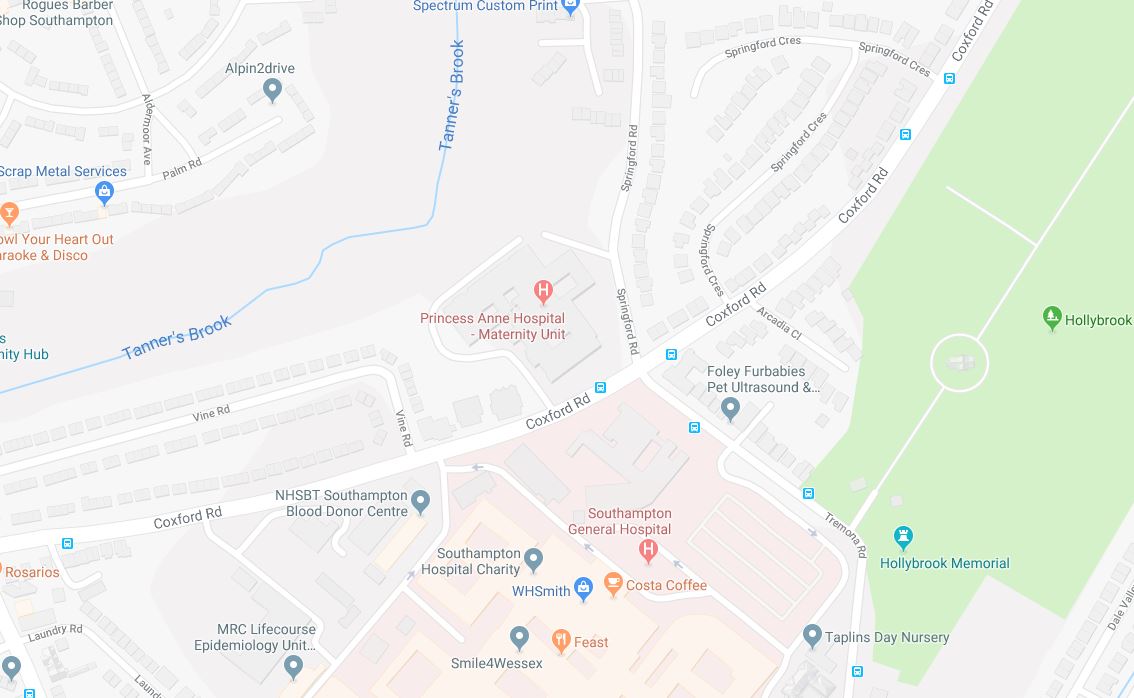 Wessex ROBuST Course programme Friday 27th May 2022Wessex ROBuST Course programme Friday 27th May 2022Wessex ROBuST Course programme Friday 27th May 2022Wessex ROBuST Course programme Friday 27th May 2022TimeTitleFormatFaculty9.00 – 9.30 amRegistration and RefreshmentsRegistration and RefreshmentsRegistration and Refreshments09.30-10.00Anatomy of the female pelvis and fetal head Presentation Charlotte / Alex10.00-10.30Indications for Operative Vaginal Birth (OVB) and medico-legal aspectsPresentationGanga10.30 – 10:45Preparing your equipmentDemonstrationHannah / Wale10:45 – 11.15Teamwork and communication with women/parents/cliniciansSlides & DiscussionAlison11.15 – 11.30Refreshments11.30 – 13.00Practical instruction OVB Delegates to attend all 3  workshops on a rotational basis mins per workshop)Pudendal block / EpisiotomyNon-rotational vacuumNon-rotational forcepsPresentationHands-on practicalImranCharlotte / AlexWale / Alison / Hannah Ganga / Imran 13.00 – 14.00Lunch breakLunch breakLunch break14.00-15.10Instruction and hands-on practice: Rotational birth Delegates to attend 2 workshops on a rotational basis (30 mins per workshop)Manual rotationRotational vacuum and documentation practiceHands-on practicalNaziaNazia / CharlotteWale / Alison / Ganga / Hannah 15.10-15.30Introduction to Kielland’sTamer / Sameer 15.30 – 15.45RefreshmentsRefreshmentsRefreshments15.45 – 16.30Caesarean Section at full dilatationHead dis-impaction and vaginal assistance, including use of fetal pillowBreech extractionPresentationPracticalSameerCharlotte / Nazia / Tamer / AlexAlison / Ganga / Wale16.30 – 16.45Feedback                              Certificates will be sent by RCOGFeedback                              Certificates will be sent by RCOGFeedback                              Certificates will be sent by RCOG